INDICAÇÃO Nº 2063/2016Sugere ao Poder Executivo Municipal que efetue a revitalização da camada asfáltica de Rua Localizada na Região central.Excelentíssimo Senhor Prefeito Municipal, Nos termos do Art. 108 do Regimento Interno desta Casa de Leis, dirijo-me a Vossa Excelência para sugerir que, por intermédio do Setor competente, sejam efetuados serviços de revitalização da camada asfáltica da Rua General Osorio, próximo à residência de número 103, centro.Justificativa:O trecho em questão esta tomado pelos buracos, que além de provocar avarias em veículos, serve de criadouro de larvas do mosquito transmissor da Dengue.Plenário “Dr. Tancredo Neves”, em 29 de março de 2.016.Gustavo Bagnoli-vereador-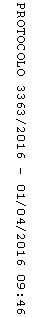 